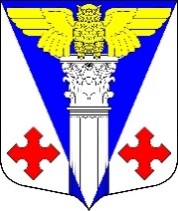 Совет депутатов МО «Котельское сельское поселение» Кингисеппского муниципального района Ленинградской области(четвертого созыва)Решениеот  18.05.2021 года № 136«О внесении изменений в решение Совета депутатов МО «Котельское сельское поселение»от 13.02.2020 года  №  37 «Об утверждении Положения «О бюджетном процессе в муниципальном образовании«Котельское сельское поселение» Кингисеппского муниципального района Ленинградской области»Во исполнение протеста Кингисеппской городской прокуратуры от 14.04.2021 г. № 7-02-2021 в целях приведения отдельных норм Положения «О бюджетном процессе в МО «Котельское сельское поселение» Кингисеппского муниципального района Ленинградской области» в соответствие с требованиями федерального законодательства, руководствуясь Бюджетным кодексом Российской Федерации, Федеральным законом от 06.10.2003 г. № 131-ФЗ «Об общих принципах организации местного самоуправления в Российской Федерации», Уставом МО «Котельское сельское поселение», Совет депутатов МО «Котельское сельское поселение»:РЕШИЛ:Внести в Положение «О бюджетном процессе в МО «Котельское сельское поселение» Кингисеппского муниципального района Ленинградской области», утвержденное решением Совета депутатов МО «Котельское сельское поселение» от 13.02.2020 года  №  37 (далее – Положение), изменения, изложив статьи 28 – 29 Положения в новой редакции: «28. Прогнозирование доходов местного бюджета1. Доходы местного бюджета прогнозируются на основе прогноза социально-экономического развития поселения, действующего на день внесения проекта решения о местном бюджете в Совет депутатов, а также принятого на указанную дату и вступающего в силу в очередном финансовом году и плановом периоде законодательства о налогах и сборах и бюджетного законодательства Российской Федерации и законодательства Российской Федерации, законов Ленинградской области и решений Совета депутатов, устанавливающих неналоговые доходы местного бюджета.2. Положения федеральных законов, законов Ленинградской области, решений  Совета депутатов, приводящих к изменению общего объема доходов местного бюджета и принятых после внесения проекта решения о местном бюджете на рассмотрение в Совет депутатов, учитываются в очередном финансовом году при внесении изменений в бюджет на текущий финансовый год и плановый период в части показателей текущего финансового года.29. Планирование бюджетных ассигнований1.	Планирование бюджетных ассигнований осуществляется в порядке и в соответствии с методикой, устанавливаемой финансовым органом, с учетом особенностей, установленных Бюджетным кодексом Российской Федерации.2.	Планирование бюджетных ассигнований осуществляется раздельно по бюджетным ассигнованиям на исполнение действующих и принимаемых обязательств.Планирование бюджетных ассигнований на исполнение принимаемых обязательств осуществляется с учетом действующих и неисполненных обязательств при первоочередном планировании бюджетных ассигнований на исполнение действующих обязательств3.	Планирование бюджетных ассигнований на оказание муниципальных услуг (выполнение работ) муниципальными бюджетными и автономными учреждениями осуществляется с учетом муниципального задания на очередной финансовый год и плановый период, а также его выполнения в отчетном финансовом году и текущем финансовом году.».Настоящее решение подлежит официальному опубликованию в средствах массовой информации и размещению на официальном сайте муниципального образования.Глава Муниципального образования«Котельское сельское  поселение»	         		                      	Таршев Н.А.